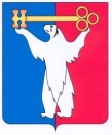 АДМИНИСТРАЦИЯ ГОРОДА НОРИЛЬСКАКРАСНОЯРСКОГО КРАЯРАСПОРЯЖЕНИЕ13.03.2015	   г. Норильск                                                    №1601О признании утратившими силу правовых актов Администрации города НорильскаВ связи с вступлением с 01.03.2015 изменений в Земельный кодекс Российской Федерации: Признать утратившими силу с 01.03.2015 следующие муниципальные правовые акты:- распоряжение Администрации города Норильска от 19.01.2010 № 93 «Об утверждении Положения о комиссии по согласованию предоставления земельных участков в аренду и иное пользование»;- распоряжение Администрации города Норильска от 19.04.2010 № 1221 «О внесении изменений в Распоряжение Администрации города Норильска от 19.01.2010 №93 «Об утверждении положения о Комиссии по согласованию предоставления земельных участков в аренду и иное пользование»;- распоряжение Администрации города Норильска от 20.04.2011 № 1290 «О внесении изменений в Распоряжение Администрации города Норильска от 19.01.2010 №93»;- распоряжение Администрации города Норильска от 23.01.2012 № 129 «О внесении изменений в Распоряжение Администрации города Норильска от 19.01.2010 №93 «Об утверждении Положения о Комиссии по согласованию предоставления земельных участков в аренду и иное пользование»;- распоряжение Администрации города Норильска от 15.08.2012 № 4083 «О внесении изменения в Распоряжение Администрации города Норильска от 19.01.2010 №93»;- распоряжение Администрации города Норильска от 28.12.2012 № 6959 «О внесении изменений в Распоряжение Администрации города Норильска от 19.01.2010 №93»;-	распоряжение Администрации города Норильска от 13.09.2013 № 5132 «О внесении изменений в Распоряжение Администрации города Норильска от 19.01.2010 №93»;- распоряжение Администрации города Норильска от 05.11.2013 № 6265 «О внесении изменений в Распоряжение Администрации города Норильска от 19.01.2010 №93»;- распоряжение Администрации города Норильска от 29.12.2014 № 7106 «О внесении изменения в Распоряжение Администрации города Норильска от 19.01.2010 №93».Опубликовать настоящее распоряжение в газете «Заполярная правда» и разместить его на официальном сайте муниципального образования город Норильск.И.о. Руководителя Администрации города Норильска		                А.П. Митленко